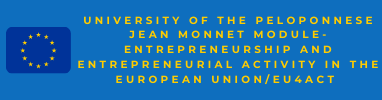 6TH European Academy Jean Monnet 2023«Κλαδική Επιχειρηματικότητα στην Ελλάδα»  ΤΡΙΠΟΛΗ, 7-8 Ιουλίου 2023ΑΙΤΗΣΗ ΠΑΡΑΚΟΛΟΥΘΗΣΗΣ 1. Προσωπικά στοιχεία2. Στοιχεία επικοινωνίας3. Email για την αποστολή αίτησηςΌνομαΕπώνυμοΣχολή/τμήμαΠροπτυχιακό/ΜεταπτυχιακόΈτος σπουδώνΗμερομηνία γέννησης (ημ/μήνας/έτος)Ημερομηνία γέννησης (ημ/μήνας/έτος)Τηλέφωνο:Κινητό:email:email:Email:liargova@uop.gr